QUERIDA FAMILIA:EN ESTE CURSO ESCOLAR VAMOS A REALIZAR NUESTRO PRIMER “LIBRO VIAJERO DE MATEMÁTICAS”.ESTE LIBRO IRÁ RECOPILANDO LA INFORMACIÓN DE LOS NÚMEROS QUE  RODEAN A VUESTRO HIJO/A AQUELLOS A LOS QUE MÁS IMPORTANCIA LE DAN. ES DECIR, LOS QUE HACEN REFERENCIA A SU PROPIO CUERPO.LOS DATOS A RELLENAR SON SENCILLOS. ESTÁN ADAPTADOS A SU EDAD CON LA FINALIDAD DE QUE ELLOS LO COMPRENDAN, SE ADAPTEN A SUS INTERESES Y SE SIENTAN PROTAGONISTA DE LA HISTORIA EN TODO MOMENTO:  SU NOMBRE, EDAD, NÚMERO DE CALZADO, TALLA DE ROPA…LA IDEA DE ESTE “LIBRO VIAJERO” ES INTRODUCIRLO EN EL MUNDO MATEMÁTICO PARTIENDO DE LO QUE MÁS LE MOTIVA, SU IMAGEN PERSONAL.DEBÉIS RELLENAS EL LIBRO CON VUESTRO HIJO/A GUIANDO SU APRENDIZAJE Y FAVORECIENDO SU AUTONOMÍA A LA HORA DE ESCRIBIR SU NOMBRE O LOS NÚMEROS QUE ELLOS CONOCEN.  LES AYUDARÉIS EN AQUELLO QUE NO SEPAN HACER SOLOS.EL LIBRO IRÁ DE CASA EN CASA, HASTA RECORRER LA DE TODOS LOS NIÑOS Y NIÑAS DE LA CLASE; POR LO QUE DEBÉIS ENSAÑAR A VUESTROS HIJOS/AS A CUIDARLO Y DEVOLVERLO A CLASE EN PERFECTAS CONDICIONES Y, POR LO QUE ROGAMOS SEÁIS PUNTUALES EN LA ENTREGA.EL LIBRO SALDRÁ DE CLASE EL VIERNES, JUNTO CON NUESTRA MASCOTA DE CLASE Y SE DEVOLVERÁ EL MARTES DE LA SIGUIENTE SEMANA.CREAREMOS ENTRE TODOS UN MARAVILLOSO “LIBRO VIAJERO DE MATEMÁTICAS”.MUCHÍSIMAS GRACIAS POR VUESTRA COLABORACIÓN.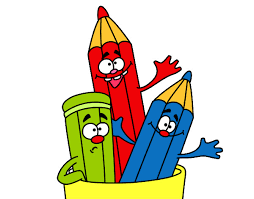 